ANEXO II: MEMORIA ECONÓMICA DEACTIVIDADES  CULTURALES ACADÉMICAS Y DEPORTIVAS, PDI-PASCURSO2021/ 2022Nombre y Apellidos del Profes@r Responsable: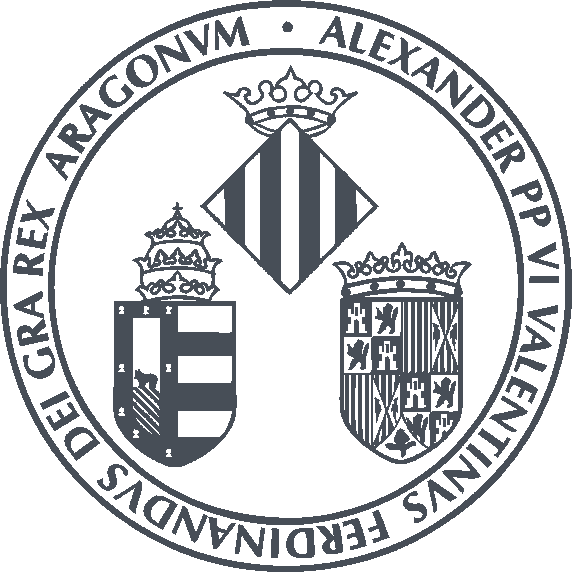 Correo electrónico:	                    			 Tfno. Contacto: Titulación: Título de la Actividad/Conferencia/Seminario: Fecha realización: Importe concedido:     000,00 euros brutosDesglose de los gastos:        TOTAL: 00, 00€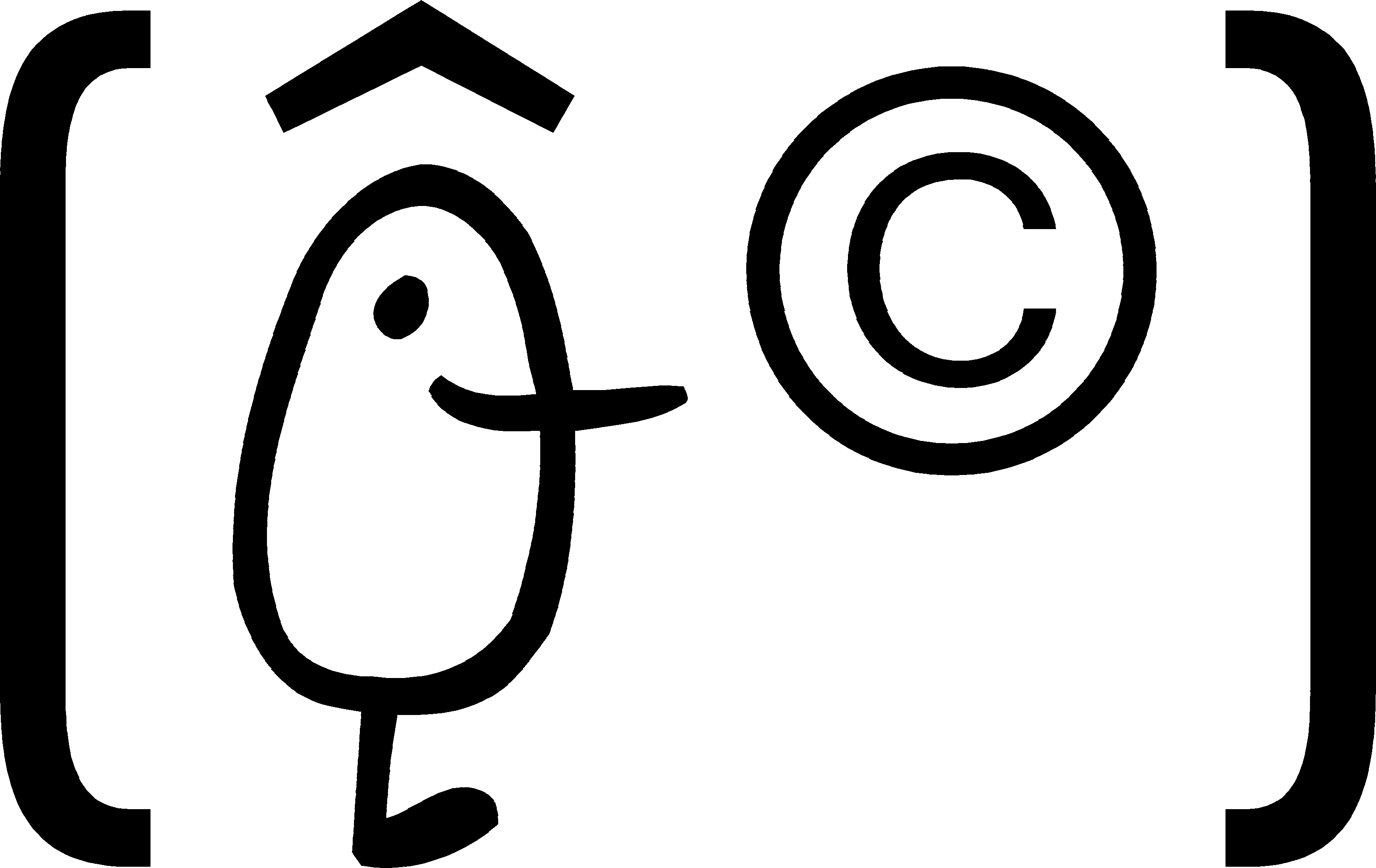                                               En Valencia, a        de                                            de 2021 El/La  Profes@r  Responsable,  Fdo: *UNA VEZ REALIZADA LA ACTIVIDAD, ENTREGUE ESTE DOCUMENTO CUMPLIMENTADO JUNTO CON TODOS LOS JUSTIFICANTES ORIGINALES POR REGISTRO DE ENTRADA A LOS SERVICIOS  ECONÓMICO-ADMINISTRATIVOS DE LA FACULTAT DE DRET.